Bulan :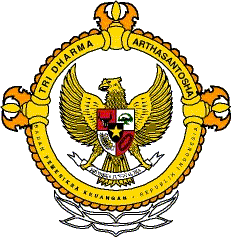                                         SUBBAGIAN HUMAS	Tanggal :Revitalisasi TIM Tahap Satu Capai 86 PersenAntaraREPUBLIKA.CO.ID, JAKARTA -- Revitalisasi pusat kesenian Taman Ismail Marzuki, Jakarta Pusat, yang dikelola oleh BUMD PT Jakarta Propertindo (JakPro) saat ini sudah mencapai lebih dari 86 persen dari seluruh pekerjaan tahap satu. Dua gedung sudah selesai pembangunannya di tahap satu, yakni Gedung Parkir Taman dan Masjid Amir Hamzah.Manajer Komunikasi Proyek Revitalisasi TIM Yeni Kurnaen menjelaskan konstruksi yang masih berlangsung dan ditargetkan dapat selesai pada Juli 2021, yakni Gedung Panjang yang nantinya memiliki banyak fasilitas penunjang dengan tinggi 14 lantai. "Satu gedung yang masih 'on going' itu Gedung Panjang dengan 14 lantai. Progres Gedung Panjang saat ini mencapai lebih dari 81 persen," kata Yeni saat dikonfirmasi di Jakarta, Selasa (15/6).Gedung Panjang akan memiliki fasilitas yang dapat diakses oleh masyarakat umum, seperti Perpustakaan, Pusat Dokumentasi Sastra H.B Jassin, Galeri Seni, Wisma Seni dan perkantoran. Selain itu, pengelola TIM, unit pelaksana kesenian Jakarta, serta Dewan Kesenian Jakarta juga akan menempati lantai perkantoran di Gedung Panjang.Di bagian selasar Gedung Panjang, kafetaria akan disiapkan yang nantinya diisi oleh sejumlah gerai ritel dari UMKM maupun perusahaan rintisan (start up company). Sementara itu, dua fasilitas revitalisasi tahap satu sudah beroperasi, yakni Masjid Amir Hamzah yang telah digunakan beribadah sejak diresmikan oleh Gubernur DKI Jakarta Anies Baswedan pada 3 Juli 2020.Kemudian, gedung parkir yang kini belum dibuka untuk umum, meskipun sudah selesai pengerjaannya. "Seluruh fasilitas akan 'launching' di akhir tahun ini ketika pembangunan sudah selesai semua, termasuk tahap dua. Mudah-mudahan sesuai harapan," kata Yeni.(Sumber : Antara)123456789101112202112345678910111213141516171819202122232425262728293031Media Onlinewww.republika.co.idMedia Cetak